Curriculum vitaePERSONAL DETAILS:     ccName:				HAMZA 
NATIONALITY:		UGANDA
GENDER:			Male 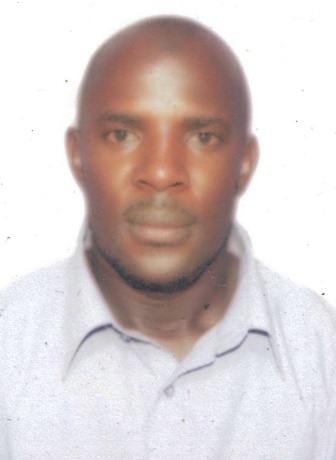 DATE OF BIRTH:		13/02/1979VISA STATUS:		Visit VisaEmail:				hamza.386194@2freemail.com Language:  			English, Arabic & SwahiliPOSITION DESIRED:  DRIVER CAREER OBECTIVEIndividual with an upbeat personality and excellent time management skills looking for employment as a Personal or commercial Driver with a company. Searching for a position at company as a Driver in order to use years of experience in inspecting vehicles and driving vehicles up to three tons in weight. EDUCATIONHigh SchoolDallah Driving School Saudi ArabiaWORK EXPERIENCES IN SAUDI ARABIACompany:        SAMSCO COMPANY IN SAUDI ARABIAPosition:          COMPANY DRIVERDuration:        7 YEARS WORK EXPERIENCES IN SUDAN4 YEAR EXPERINCES WORK AS A DRIVER IN SUDANDUTIES AND RESPONSIBILITIESDrive vehicles to designated destinations for customer product deliveries.Drive safely and deliver products within deadlines.Analyze delivery address, determine appropriate routes and maintain schedule.Report any accidents or injuries to Supervisors immediately.Load and unload products from trucks and trailers.Perform vehicle inspection such as checking fluid level and tire pressure.Notify supervisors about any major repairs and maintenances.Follow local and state driving laws and road regulations.Maintain the vehicle clean and safe.Collect payments from customer at the time of product deliveryWork with support team to provide exceptional customer servicesand address customer concerns.Perform vehicle inspection before and after each tripAdhere to company operating policies and procedures.Maintain driving log, prepare vehicle performance forms and complete daily paperworkProvide special care in delivering fragile and hazardous products.SKILLS AND COMPETENCES Communication skills Customer service skills  Compassion skills  Multi-tasking skills  Time management skills  Neat and professional appearance skills Work independently and collaboratively skills  	SUMMARY OF QUALIFICATION:Ability to perform multi task effectivelyHard WorkingLeadershipGood Team playerCan work under pressureDECLARATION: I certify that the above information is true and correct to the best of my knowledge and ability. If given a chance to serve you. I assure you that I will execute my duties for the total satisfaction of my superiors.